Отчето проведении Единого дня «Сельхозпалы под контроль!»С уважением, заведующий                                                                                        Л.А.Егорова исп. И.С.Дубровинат. 2-67-17Выставка детских рисунков  «Берегите лес от пожара!»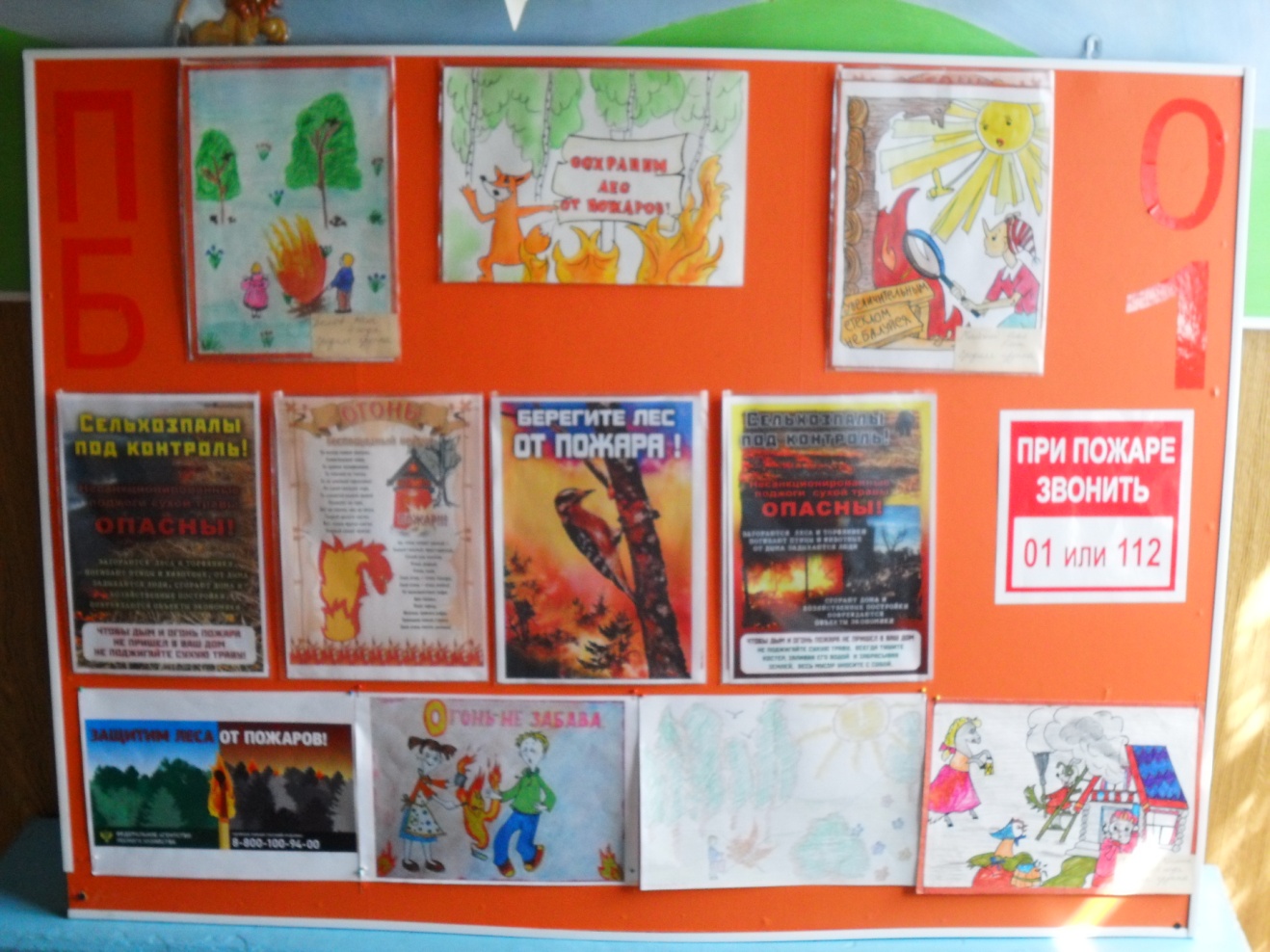 Физкультурное развлечение на прогулке «Останови огонь!»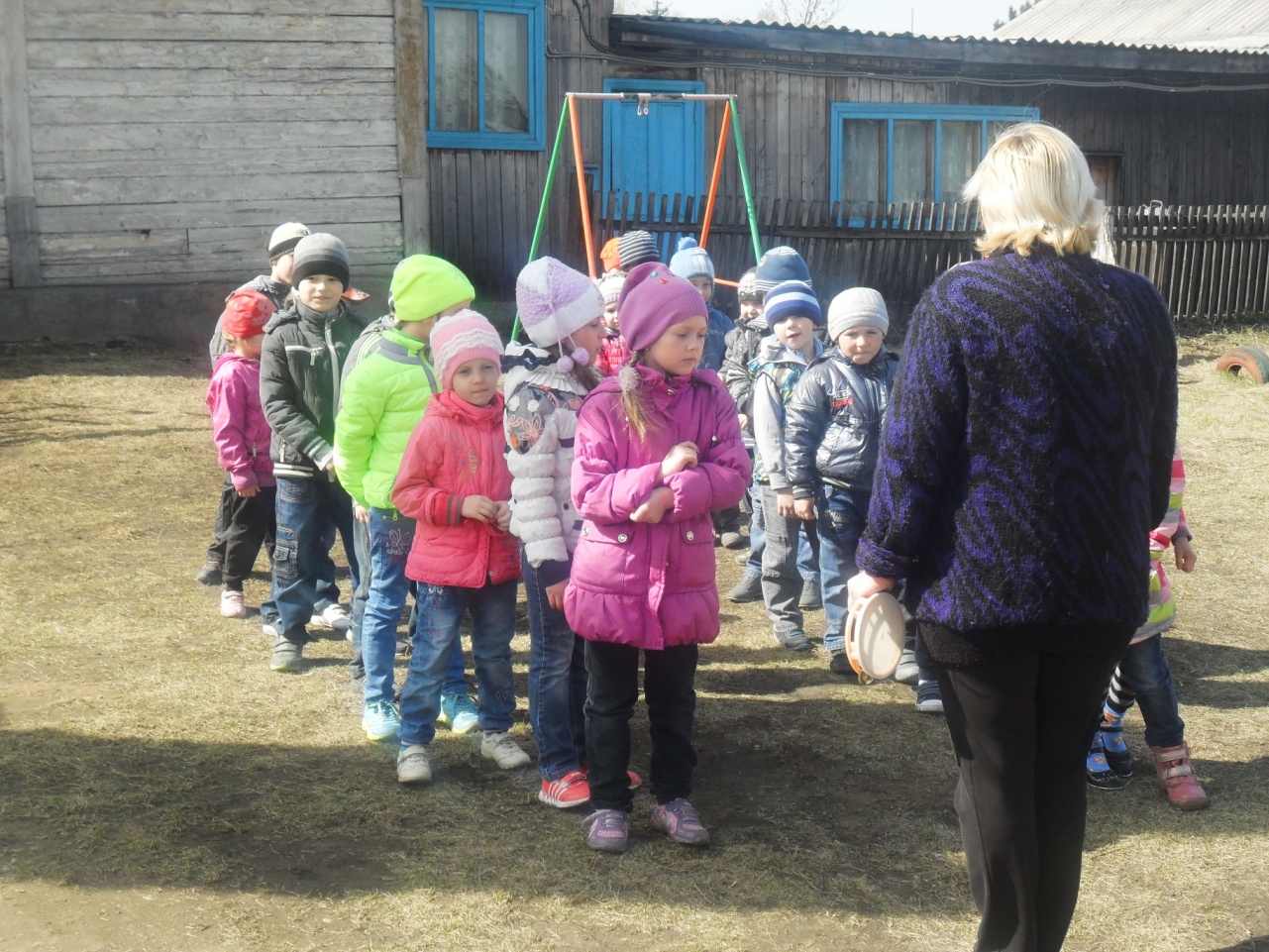 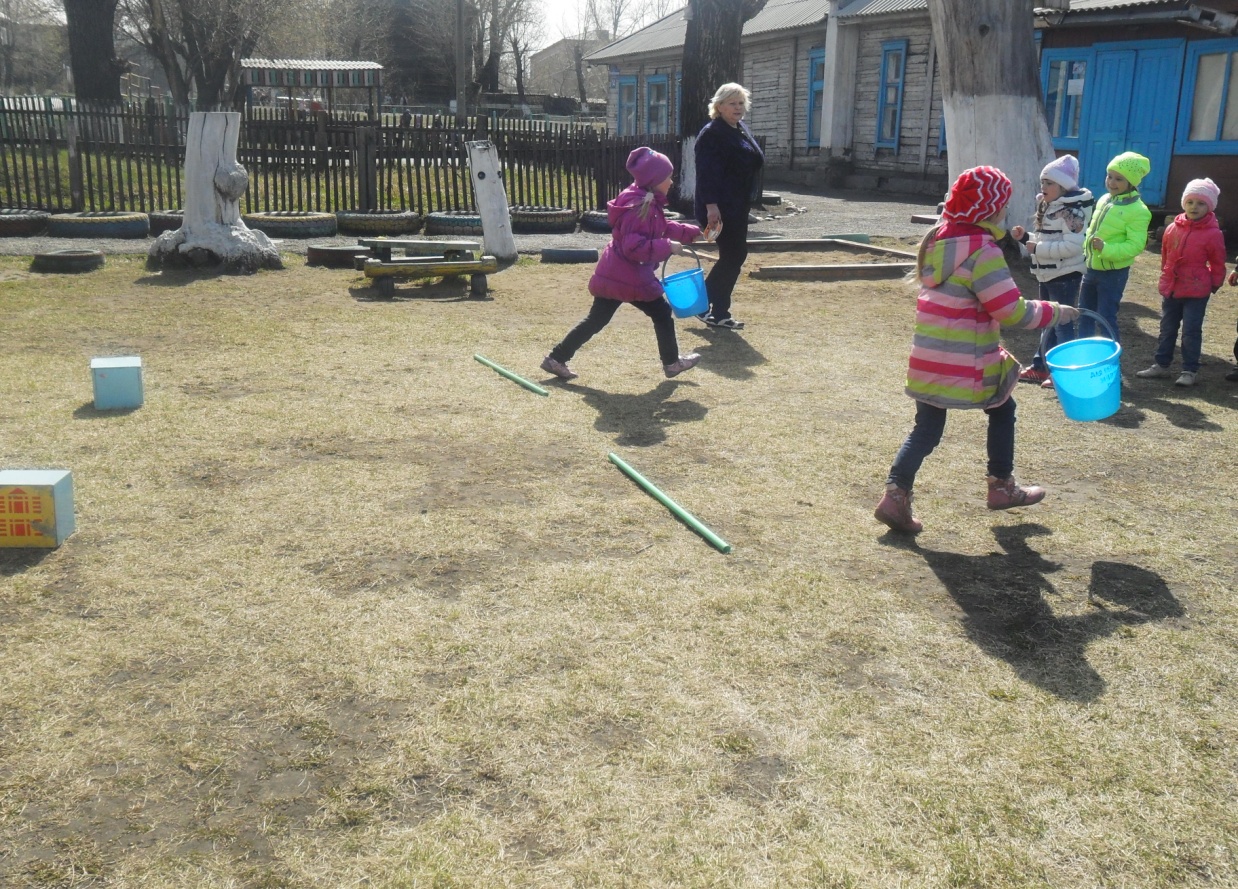 Трансляция видеоролика  «Не жги сухую траву –будет пожар»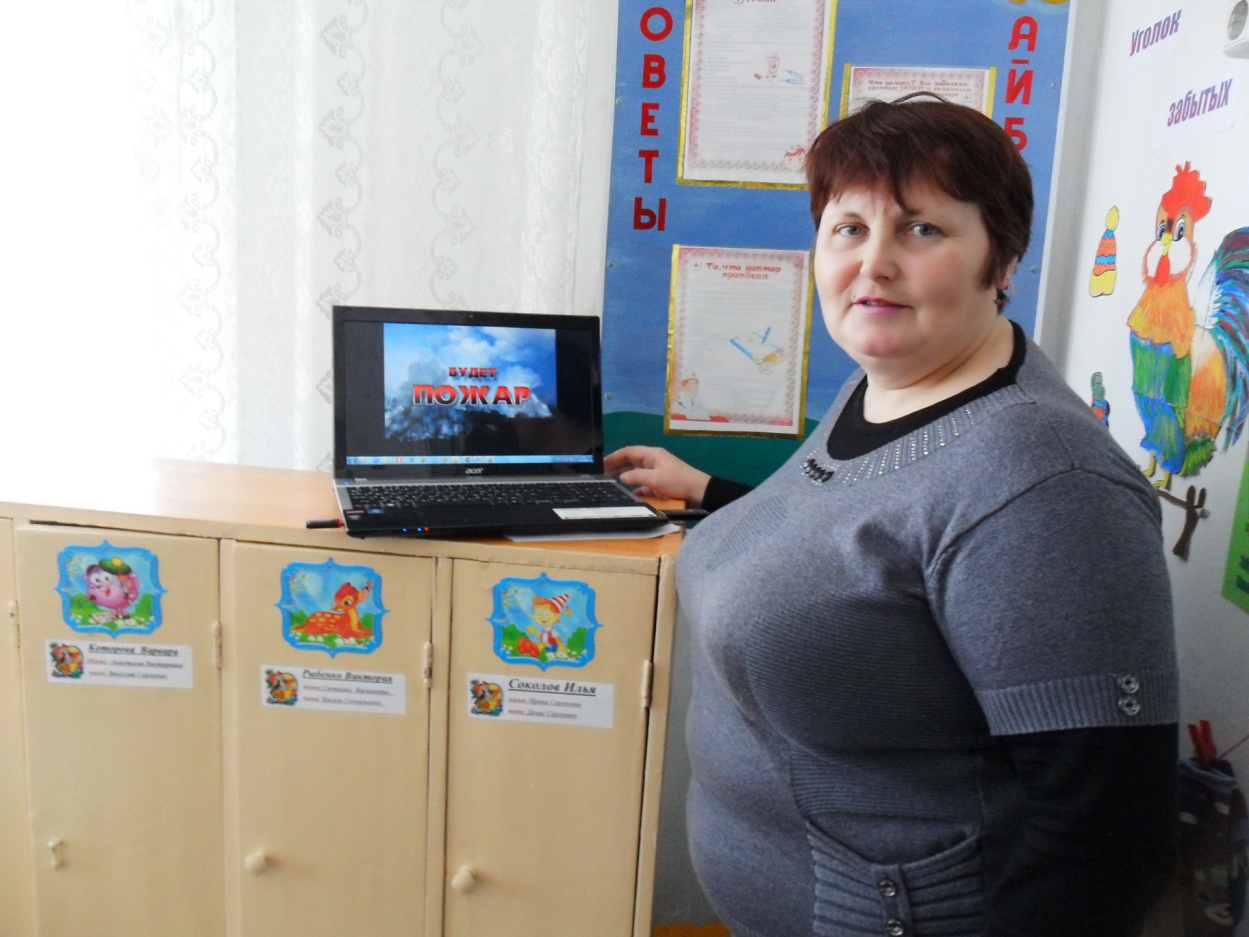 Рисование «Нельзя разводить костры в лесу»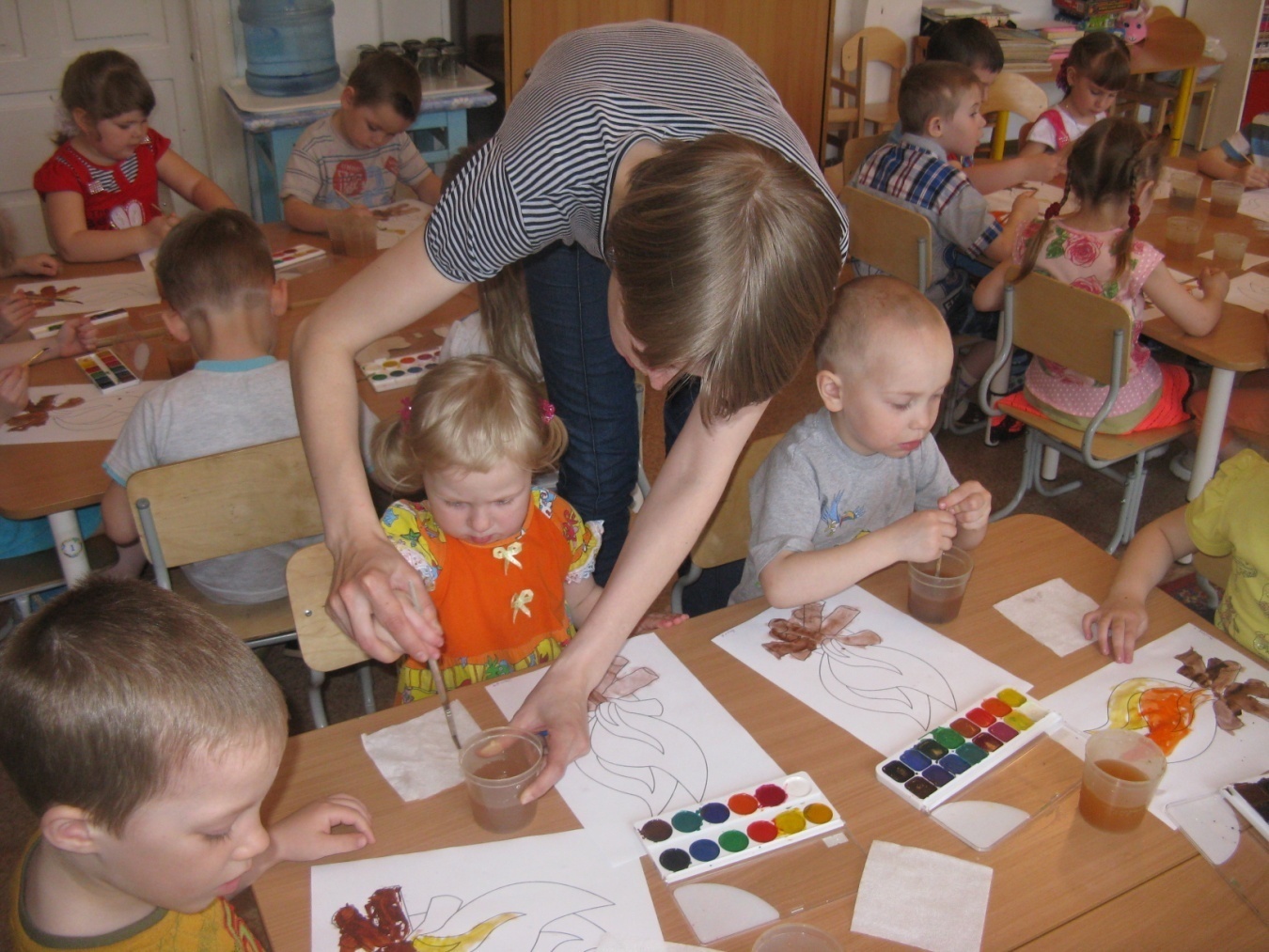 Изготовление коллажа «Сельхозпалы под контроль!»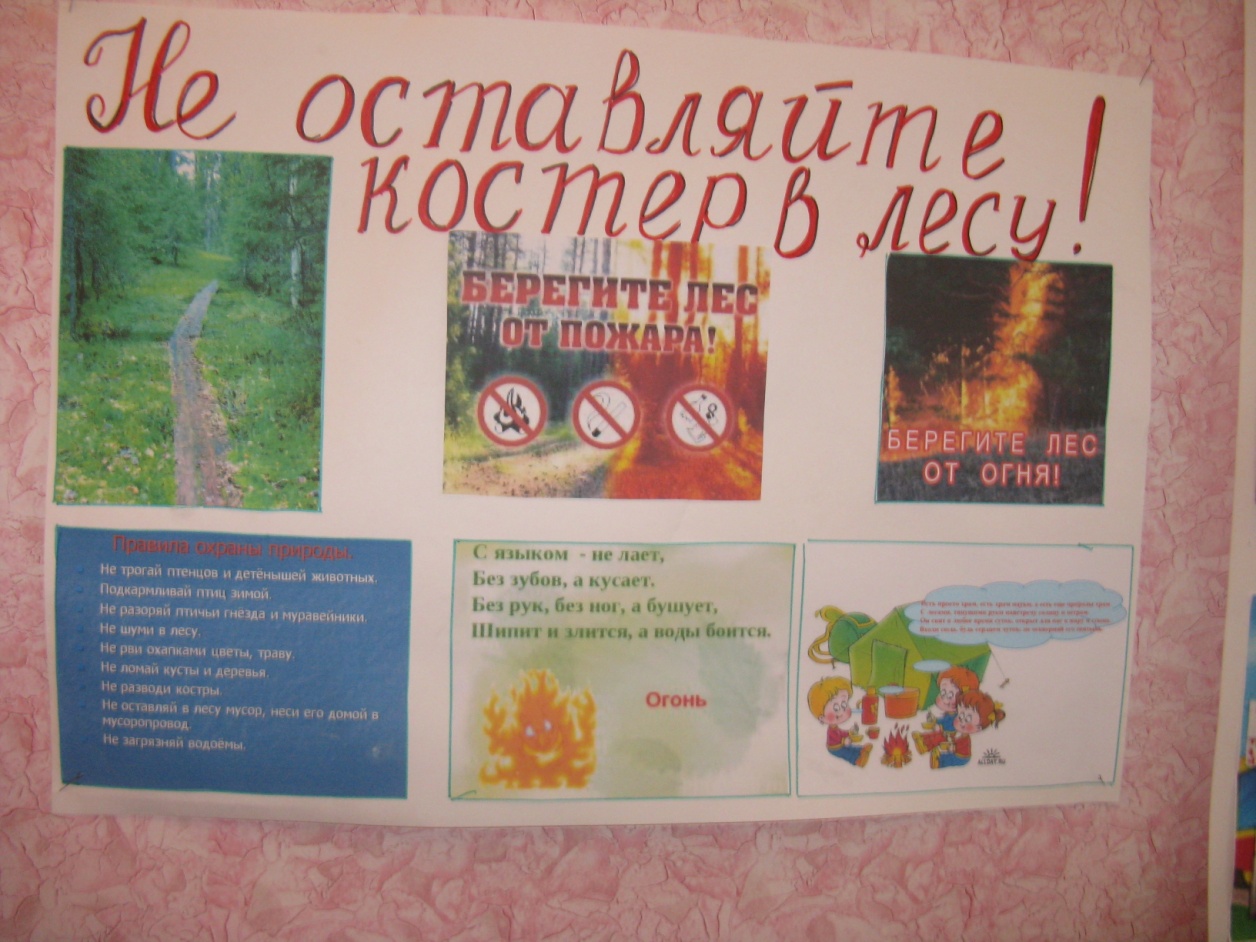 Распространение листовок «Берегите лес от пожара»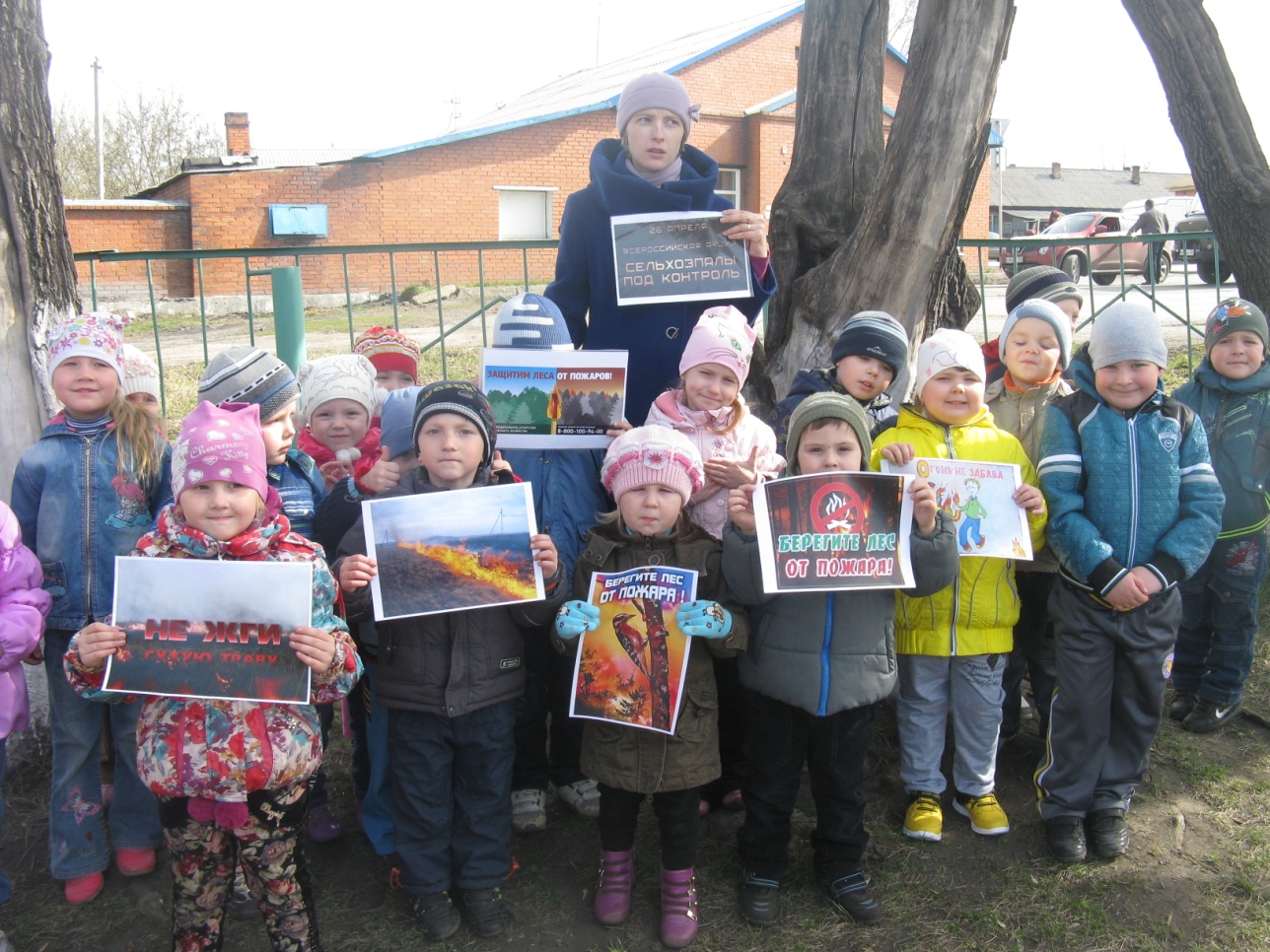 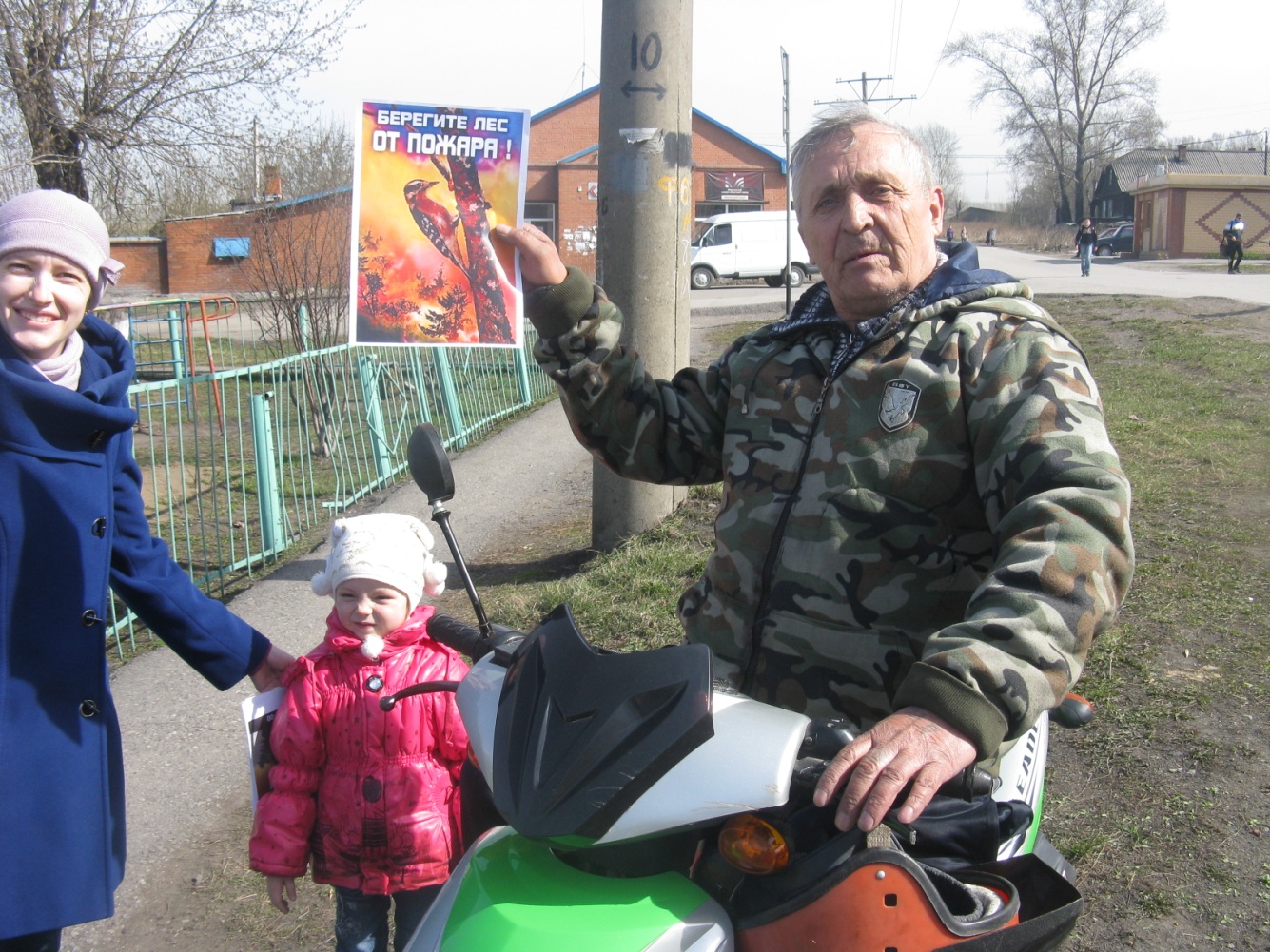 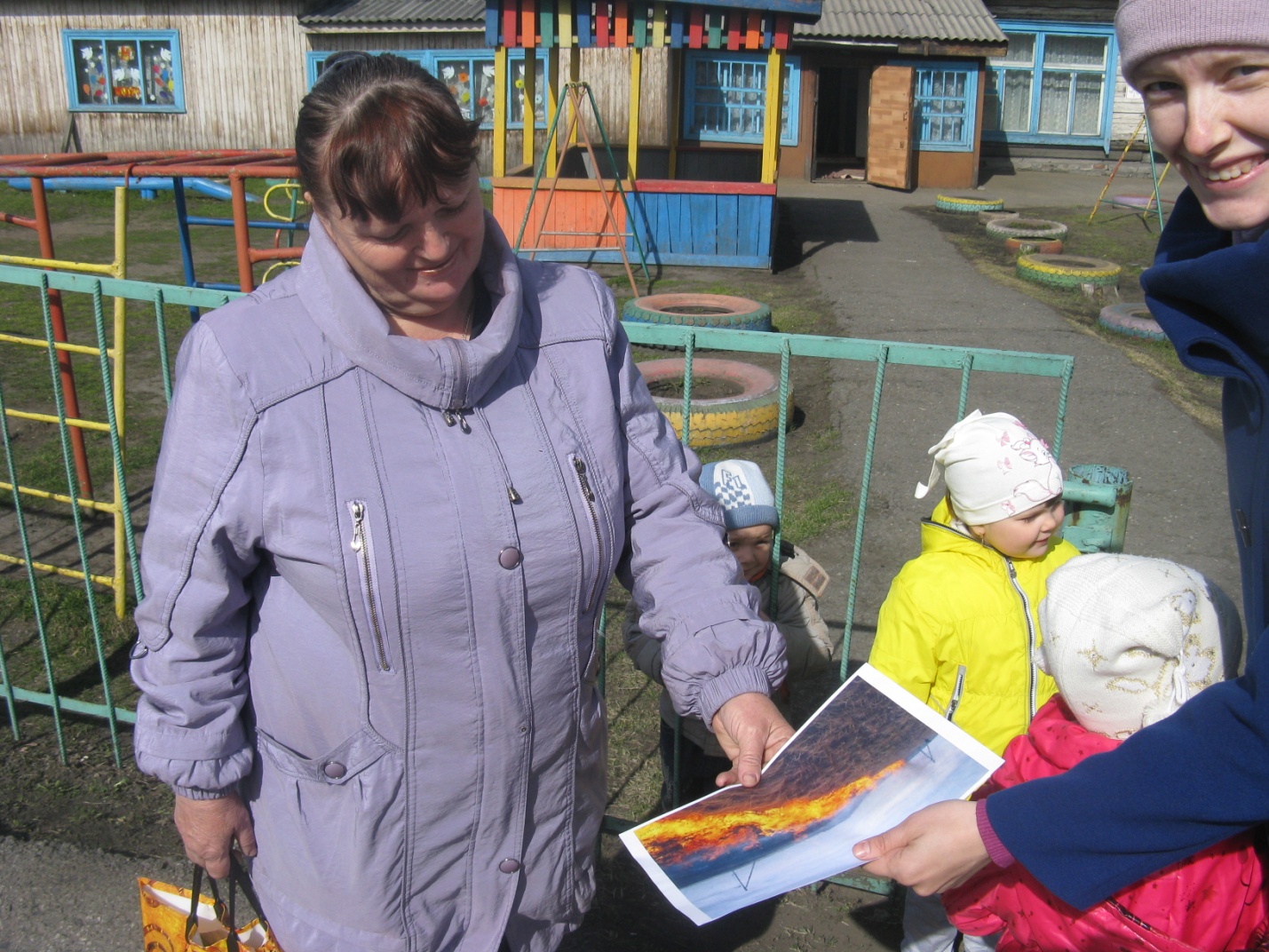 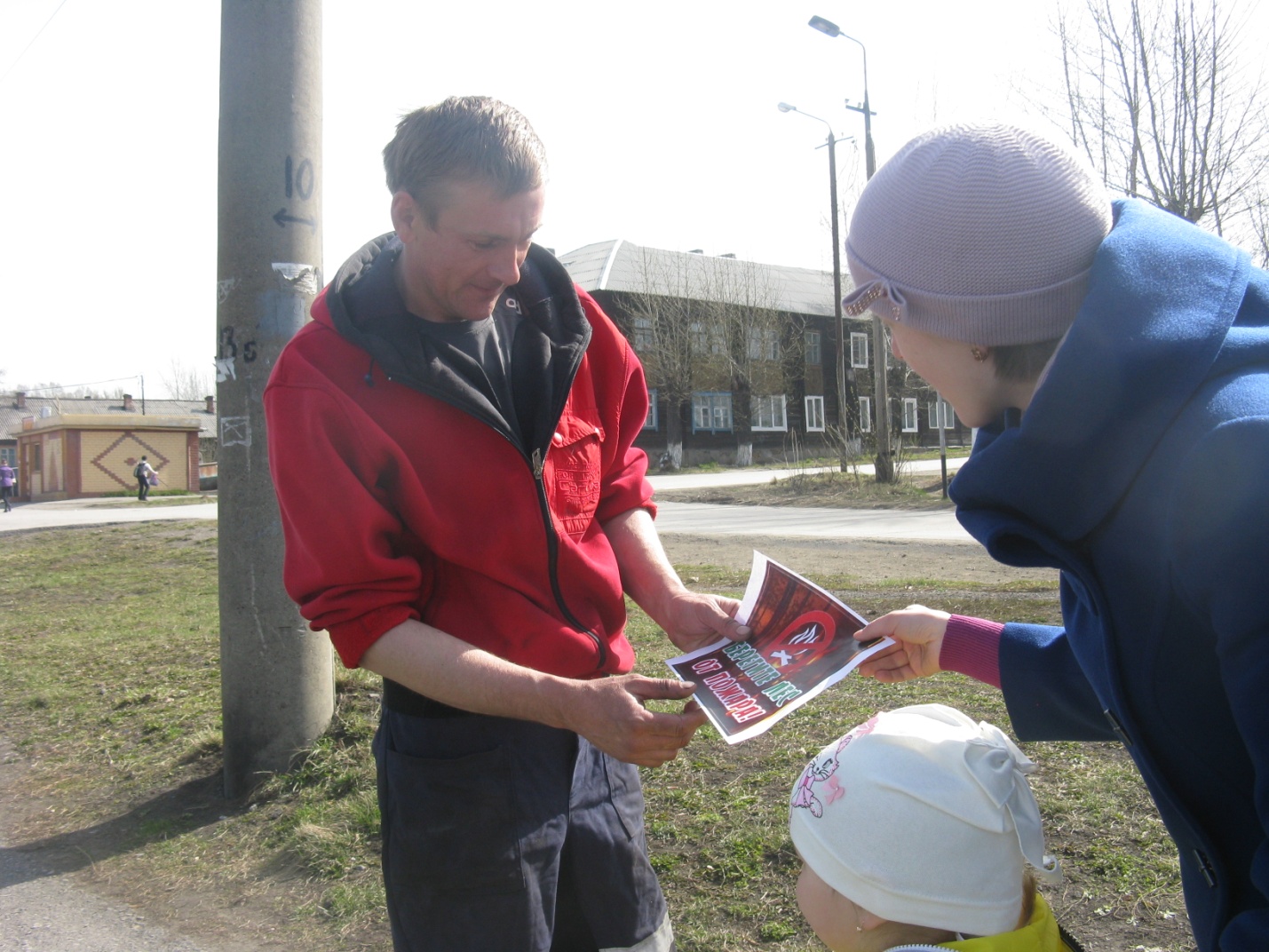 Управление образованияПолысаевского городского округаМуниципальное бюджетное дошкольноеобразовательное учреждение«Детский сад № 2»(МБДОУ  «Детский сад № 2»). Полысаевоул. Панферова, 14тел. 2-67-17dou2polisaevo@yandex.ruот  25.04.2014г      п/нНаименование мероприятийПривлечены 1Трансляция видеоролика  «Не жги сухую траву –будет пожар» » (в холле детского сада во время утреннего приема детей)родители воспитанников, воспитанники2Изготовление коллажа «Сельхозпалы под контроль!»воспитанники, воспитатели ДОУ3Распространение листовок «Берегите лес от пожара»родители воспитанников, прохожие4Выставка детских рисунков  «Берегите лес от пожара!»родители воспитанников, воспитанники5Рисование «Нельзя разводить костры в лесу» воспитанники – 20 чел.6Просмотр документального фильма по профилактике лесных пожаров «Вместе сохраним леса от пожаров»воспитанники – 41 чел, сотрудники ДОУ – 20 чел.7Физкультурное развлечение на прогулке «Останови огонь!»воспитанники – 21 чел.